DDI Example of Use:Unit Record Data in CSVContributors: Daniel Gillman (Bureau of Labor Statistics), Arofan Gregory (Aeon Technologies), Larry Hoyle (University of Kansas, Institute for Policy and Social Research), Knut Wenzig (DIW Berlin)Business CaseThe Australian Election Survey for 2013 is encoded in a comma-delimited format. The Australian Data Archive provides access to this data set. It is described in two ways – as a minimal data description to support processing of the data, and in a more complete fashion. Both are provided in this example.Relevant Classes from the ModelIn this section we will apply the Data Dictionary view, as it combines both logical and physical description. Metadata which is not related to the description of the data, but instead is related to the study is not covered.Examples – Object InstancesBelow is the CSV file containing a set of variables from the AES: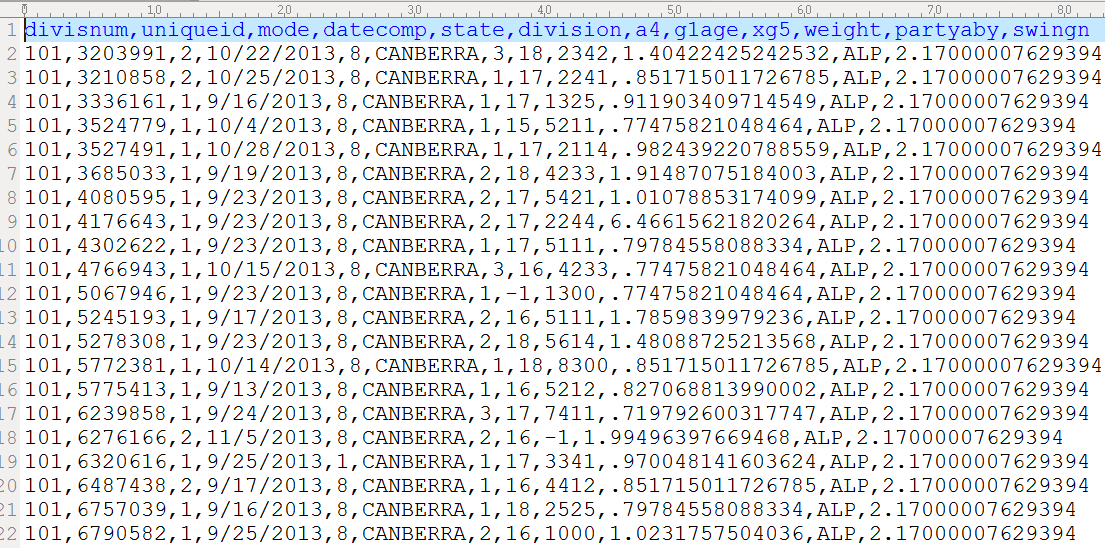 And as opened in Microsoft Excel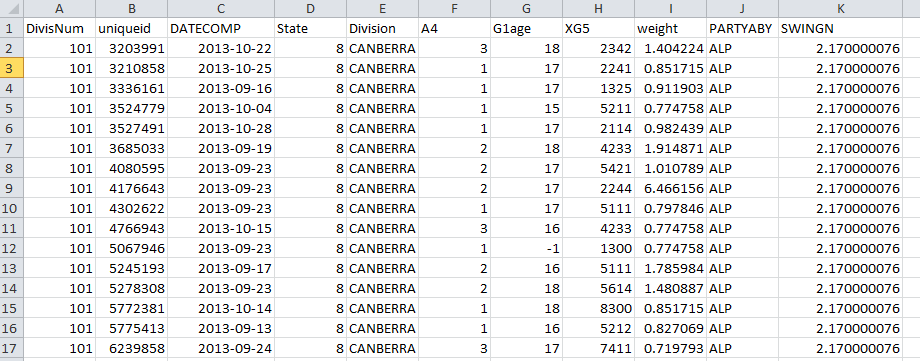 File-Level Metadata:The values at the variable level:Column OrderColumn 1:Column 2:Column 3:Column 4:Column 5:Column 6:Column 7:Column 8:Column 9:Column 10:Column 11:Relationship to Other Standards/Vocabularies[Describe any useful relationships with other models/standards/namespaces as appropriate, and at a fine level of detail if appropriate.]XML Example<?xml version="1.0" encoding="UTF-8"?>
<DDI xmlns="urn:ddi.org:4"
    xmlns:xsi="http://www.w3.org/2001/XMLSchema-instance"
    xsi:schemaLocation="urn:ddi.org:4 file:/C:/DDRIVE/projects/various/Dagstuhl/2016/week2/DataDescriptionXML/ddi4_2016-10-25/xsd/DataDictionaryView_4-DR0.2.xsd" type="DataDictionaryView">
    <DocumentInformation>
        <Agency>dagstuhl16433.ddialliance.org</Agency>
        <Id>DagDocinfoTest1</Id>
        <Version>1</Version>
        <VersionDate>2016-10-24</VersionDate>
        <HasAnnotation>
            <Abstract>
                <String>This is an example of a DDI Views Data Dictionary, created at the Dagstuhl Sprint, October 2016 (Week Two) at Schloss Dagstuhl, Wadern Germany. 
                (Dagstuhl event 16433, October 23 – 28 , 2016, DDI Moving Forward: Improvement and Refinement of Selected Areas.
                The data beinng documented is a subset of the Australian Election Study, 2013, written ass a CSV file.
                </String>
            </Abstract>
            <Contributor>                  
                <Agent>
                    <String>Larry Hoyle</String>
                    <Affiliation>University Of Kansas</Affiliation>
                </Agent>
                <Role>
                    <ControlledVocabularyAgencyName>casrai</ControlledVocabularyAgencyName>
                    <ControlledVocabularyName>Contributor Roles</ControlledVocabularyName>
                    <Content>Data Curation</Content>
                    <Extent>Equal</Extent>
                </Role>
                <AgentAssociation typeOfClass="Individual"></AgentAssociation>
            </Contributor>
            <Contributor>
                <Agent>
                    <String>Arofan Gregory</String>
                    <Affiliation>Aeon Technologies</Affiliation>
                </Agent>
            </Contributor>
            <Contributor>
                <Agent>
                    <String>Knut Wenzig</String>
                    <Affiliation>DIW Berlin - German Institute for Economic Research Soep- German Socio-Economic Panel</Affiliation>
                </Agent>
            </Contributor>
            <Contributor>
                <Agent>
                    <String>Dan Gillman</String>
                    <Affiliation>BLS - U.S. Bureau of Labor Statistics</Affiliation>
                </Agent>                
            </Contributor>
        </HasAnnotation>        
    </DocumentInformation>
    <RectangularLayout>
        <Agency>dagstuhl16433.ddialliance.org</Agency>
        <Id>L12345</Id>
        <Version>1</Version>
        <Encoding>ASCII</Encoding>
        <HasHeader>true</HasHeader>
        <HeaderRowCount>1</HeaderRowCount>
        <IsDelimited>true</IsDelimited>
        <Delimiter>,</Delimiter>
        <LineTerminator>\n</LineTerminator>
        <ContainsValueMapping typeOfClass="ValueMapping" URI="URN:DDI:dagstuhl16433.ddialliance.org:VM_DivisNumID:1"></ContainsValueMapping>
        <ContainsValueMapping typeOfClass="ValueMapping" URI="URN:DDI:dagstuhl16433.ddialliance.org:VM_UniqueIDID:1"></ContainsValueMapping>
        <ContainsValueMapping typeOfClass="ValueMapping" URI="URN:DDI:dagstuhl16433.ddialliance.org:VM_DateCompID:1"></ContainsValueMapping>
        <ContainsValueMapping typeOfClass="ValueMapping" URI="URN:DDI:dagstuhl16433.ddialliance.org:VM_StateID:1"></ContainsValueMapping>
        <ContainsValueMapping typeOfClass="ValueMapping" URI="URN:DDI:dagstuhl16433.ddialliance.org:VM_DivisionID:1"></ContainsValueMapping>
        <ContainsValueMapping typeOfClass="ValueMapping" URI="URN:DDI:dagstuhl16433.ddialliance.org:VM_A4ID:1"></ContainsValueMapping>
        <ContainsValueMapping typeOfClass="ValueMapping" URI="URN:DDI:dagstuhl16433.ddialliance.org:VM_G1AgeID:1"></ContainsValueMapping>
        <ContainsValueMapping typeOfClass="ValueMapping" URI="URN:DDI:dagstuhl16433.ddialliance.org:VM_XG5ID:1"></ContainsValueMapping>
        <ContainsValueMapping typeOfClass="ValueMapping" URI="URN:DDI:dagstuhl16433.ddialliance.org:VM_Weight:1"></ContainsValueMapping>
        <ContainsValueMapping typeOfClass="ValueMapping" URI="URN:DDI:dagstuhl16433.ddialliance.org:VM_PartyABYID:1"></ContainsValueMapping>
        <ContainsValueMapping typeOfClass="ValueMapping" URI="URN:DDI:dagstuhl16433.ddialliance.org:VM_SwingNID:1"></ContainsValueMapping>
    </RectangularLayout>
    
    <InstanceVariable>
        <Agency>dagstuhl16433.ddialliance.org</Agency>
        <Id>DivisNumID</Id>
        <Version>1</Version>
        <Name><Content>DivisNum</Content></Name>
        <DisplayLabel><Content>Electoral Division – AES Numeric Code</Content></DisplayLabel>
        <HasIntendedDataType>Nominal</HasIntendedDataType>        
    </InstanceVariable>
    <ValueMapping>
        <Agency>dagstuhl16433.ddialliance.org</Agency>
        <Id>VM_DivisNumID</Id>
        <Version>1</Version>
        <FormatsInstanceVariable typeOfClass="InstanceVariable" isExternal="false" URI="URN:DDI:dagstuhl16433.ddialliance.org:DivisNumID:1" ></FormatsInstanceVariable>
        <PhysicalDataType>numeric code</PhysicalDataType>
    </ValueMapping>
    
    <InstanceVariable>
        <Agency>dagstuhl16433.ddialliance.org</Agency>
        <Id>UniqueIDID</Id>
        <Version>1</Version>
        <Name><Content>UniqueID</Content></Name>
        <DisplayLabel><Content>Unique Identifier</Content></DisplayLabel>
        <HasIntendedDataType>Nominal</HasIntendedDataType>        
    </InstanceVariable>
    <ValueMapping>
        <Agency>dagstuhl16433.ddialliance.org</Agency>
        <Id>VM_UniqueIDID</Id>
        <Version>1</Version>
        <FormatsInstanceVariable typeOfClass="InstanceVariable" isExternal="false" URI="URN:DDI:dagstuhl16433.ddialliance.org:UniqueIDID:1" ></FormatsInstanceVariable>
        <PhysicalDataType>numeric</PhysicalDataType>
    </ValueMapping>
    
    <InstanceVariable>
        <Agency>dagstuhl16433.ddialliance.org</Agency>
        <Id>DateCompID</Id>
        <Version>1</Version>
        <Name><Content>DateComp</Content></Name>
        <DisplayLabel><Content>Date of return (Responses received)</Content></DisplayLabel>
        <HasIntendedDataType>ISO Date</HasIntendedDataType>        
    </InstanceVariable>
    <ValueMapping>
        <Agency>dagstuhl16433.ddialliance.org</Agency>
        <Id>VM_DateCompID</Id>
        <Version>1</Version>
        <FormatsInstanceVariable typeOfClass="InstanceVariable" isExternal="false" URI="URN:DDI:dagstuhl16433.ddialliance.org:DateCompID:1" ></FormatsInstanceVariable>
        <PhysicalDataType>ISO-Date</PhysicalDataType>
    </ValueMapping>
    
    <InstanceVariable>
        <Agency>dagstuhl16433.ddialliance.org</Agency>
        <Id>StateID</Id>
        <Version>1</Version>
        <Name><Content>State</Content></Name>
        <DisplayLabel><Content>State (from sample)</Content></DisplayLabel>
        <HasIntendedDataType>nominal</HasIntendedDataType>        
    </InstanceVariable>
    <ValueMapping>
        <Agency>dagstuhl16433.ddialliance.org</Agency>
        <Id>VM_StateID</Id>
        <Version>1</Version>
        <FormatsInstanceVariable typeOfClass="InstanceVariable" isExternal="false" URI="URN:DDI:dagstuhl16433.ddialliance.org:StateID:1" ></FormatsInstanceVariable>
        <PhysicalDataType>numeric</PhysicalDataType>
    </ValueMapping>
    
    <InstanceVariable>
        <Agency>dagstuhl16433.ddialliance.org</Agency>
        <Id>DivisionID</Id>
        <Version>1</Version>
        <Name><Content>Division</Content></Name>
        <DisplayLabel><Content>Division (from sample)</Content></DisplayLabel>
        <HasIntendedDataType>text</HasIntendedDataType>        
    </InstanceVariable>
    <ValueMapping>
        <Agency>dagstuhl16433.ddialliance.org</Agency>
        <Id>VM_DivisionID</Id>
        <Version>1</Version>
        <FormatsInstanceVariable typeOfClass="InstanceVariable" isExternal="false" URI="URN:DDI:dagstuhl16433.ddialliance.org:DivisionID:1" ></FormatsInstanceVariable>
        <PhysicalDataType>text</PhysicalDataType>
    </ValueMapping>
    
    <InstanceVariable>
        <Agency>dagstuhl16433.ddialliance.org</Agency>
        <Id>A4ID</Id>
        <Version>1</Version>
        <Name><Content>A4</Content></Name>
        <DisplayLabel><Content>A4. Interest in election campaign</Content></DisplayLabel>
        <HasIntendedDataType>nominal</HasIntendedDataType>        
    </InstanceVariable>
    <ValueMapping>
        <Agency>dagstuhl16433.ddialliance.org</Agency>
        <Id>VM_A4ID</Id>
        <Version>1</Version>
        <FormatsInstanceVariable typeOfClass="InstanceVariable" isExternal="false" URI="URN:DDI:dagstuhl16433.ddialliance.org:A4ID:1" ></FormatsInstanceVariable>
        <PhysicalDataType>numeric</PhysicalDataType>
    </ValueMapping>
    
    <InstanceVariable>
        <Agency>dagstuhl16433.ddialliance.org</Agency>
        <Id>G1AgeID</Id>
        <Version>1</Version>
        <Name><Content>G1Age</Content></Name>
        <DisplayLabel><Content>G1. Age given (Numeric) (BASE: Age given)</Content></DisplayLabel>
        <HasIntendedDataType>interval</HasIntendedDataType>        
    </InstanceVariable>
    <ValueMapping>
        <Agency>dagstuhl16433.ddialliance.org</Agency>
        <Id>VM_G1AgeID</Id>
        <Version>1</Version>
        <FormatsInstanceVariable typeOfClass="InstanceVariable" isExternal="false" URI="URN:DDI:dagstuhl16433.ddialliance.org:G1AgeID:1" ></FormatsInstanceVariable>
        <PhysicalDataType>numeric</PhysicalDataType>
    </ValueMapping>
    
    <InstanceVariable>
        <Agency>dagstuhl16433.ddialliance.org</Agency>
        <Id>XG5ID</Id>
        <Version>1</Version>
        <Name><Content>G5. Extended-Occupation (ANZSCO 4 digit)</Content></Name>
        <DisplayLabel><Content>nominal</Content></DisplayLabel>
        <HasIntendedDataType></HasIntendedDataType>        
    </InstanceVariable>
    <ValueMapping>
        <Agency>dagstuhl16433.ddialliance.org</Agency>
        <Id>VM_XG5ID</Id>
        <Version>1</Version>
        <FormatsInstanceVariable typeOfClass="InstanceVariable" isExternal="false" URI="URN:DDI:dagstuhl16433.ddialliance.org:XG5ID:1" ></FormatsInstanceVariable>
        <PhysicalDataType>numeric</PhysicalDataType>
    </ValueMapping>
    
    <InstanceVariable>
        <Agency>dagstuhl16433.ddialliance.org</Agency>
        <Id>Weight</Id>
        <Version>1</Version>
        <Name><Content>Weight</Content></Name>
        <DisplayLabel><Content>Weight</Content></DisplayLabel>
        <HasIntendedDataType>ratio</HasIntendedDataType>        
    </InstanceVariable>
    <ValueMapping>
        <Agency>dagstuhl16433.ddialliance.org</Agency>
        <Id>VM_Weight</Id>
        <Version>1</Version>
        <FormatsInstanceVariable typeOfClass="InstanceVariable" isExternal="false" URI="URN:DDI:dagstuhl16433.ddialliance.org:Weight:1" ></FormatsInstanceVariable>
        <PhysicalDataType>double</PhysicalDataType>
    </ValueMapping>
    
    <InstanceVariable>
        <Agency>dagstuhl16433.ddialliance.org</Agency>
        <Id>PartyABYID</Id>
        <Version>1</Version>
        <Name><Content>PartyABY</Content></Name>
        <DisplayLabel><Content>Party of 2CP elected candidate</Content></DisplayLabel>
        <HasIntendedDataType>nominal</HasIntendedDataType>        
    </InstanceVariable>
    <ValueMapping>
        <Agency>dagstuhl16433.ddialliance.org</Agency>
        <Id>VM_PartyABYID</Id>
        <Version>1</Version>
        <FormatsInstanceVariable typeOfClass="InstanceVariable" isExternal="false" URI="URN:DDI:dagstuhl16433.ddialliance.org:PartyABYID:1" ></FormatsInstanceVariable>
        <PhysicalDataType>character</PhysicalDataType>
    </ValueMapping>
    
    <InstanceVariable>
        <Agency>dagstuhl16433.ddialliance.org</Agency>
        <Id>SwingNID</Id>
        <Version>1</Version>
        <Name><Content>SwingN</Content></Name>
        <DisplayLabel><Content>N swing</Content></DisplayLabel>
        <HasIntendedDataType>ratio</HasIntendedDataType>        
    </InstanceVariable>
    <ValueMapping>
        <Agency>dagstuhl16433.ddialliance.org</Agency>
        <Id>VM_SwingNID</Id>
        <Version>1</Version>
        <FormatsInstanceVariable typeOfClass="InstanceVariable" isExternal="false" URI="URN:DDI:dagstuhl16433.ddialliance.org:SwingNID:1" ></FormatsInstanceVariable>
        <PhysicalDataType>double</PhysicalDataType>
    </ValueMapping>
    
    <SentinelValueDomain>
        <Agency>dagstuhl16433.ddialliance.org</Agency>
        <Id>522902bd-d612-4f4a-8ff1-5082651b0f52</Id>
        <Version>1</Version>
        <EnumeratedValueDomain typeOfClass="CodeList"></EnumeratedValueDomain>
    </SentinelValueDomain>
    <CodeList>
        <Agency>dagstuhl16433.ddialliance.org</Agency>
        <Id>IDCLNeg1</Id>
        <Version>1</Version>
        <Contains typeOfClass="CodeItem" URI="URN:DDI:dagstuhl16433.ddialliance.org:IDCINeg1:1"></Contains>
    </CodeList>
    <CodeItem>
        <Agency>dagstuhl16433.ddialliance.org</Agency>
        <Id>IDCINeg1</Id>
        <Version>1</Version>
        <Contains typeOfClass="Code"></Contains>
        <TakesMeaningFrom typeOfClass="Category" URI="URN:DDI:dagstuhl16433.ddialliance.org:IDCatMiss:1"></TakesMeaningFrom>
    </CodeItem>
    <Code>        
        <Agency>dagstuhl16433.ddialliance.org</Agency>
        <Id>IDCDNeg1</Id>
        <Version>1</Version>
        
        <Denotes typeOfClass="Category" URI="URN:DDI:dagstuhl16433.ddialliance.org:IDCatMiss:1"></Denotes>
    </Code>
    <Category>
        <Agency>dagstuhl16433.ddialliance.org</Agency>
        <Id>IDCatMiss</Id>
        <Version>1</Version>
        
        <DescriptiveText>
            <Content>Missing</Content>
        </DescriptiveText>
    </Category>
    <PhysicalLayoutOrder>
        <Agency>dagstuhl16433.ddialliance.org</Agency>
        <Id>LayOrd123</Id>
        <Version>1</Version>
        <Contains typeOfClass="PhysicalLayoutOrderedPair"  URI="URN:DDI:dagstuhl16433.ddialliance.org:OP1:1"></Contains>
        <Contains typeOfClass="PhysicalLayoutOrderedPair"  URI="URN:DDI:dagstuhl16433.ddialliance.org:OP2:1"></Contains>
        <Contains typeOfClass="PhysicalLayoutOrderedPair"  URI="URN:DDI:dagstuhl16433.ddialliance.org:OP3:1"></Contains>
        <Contains typeOfClass="PhysicalLayoutOrderedPair"  URI="URN:DDI:dagstuhl16433.ddialliance.org:OP4:1"></Contains>
        <Contains typeOfClass="PhysicalLayoutOrderedPair"  URI="URN:DDI:dagstuhl16433.ddialliance.org:OP5:1"></Contains>
        <Contains typeOfClass="PhysicalLayoutOrderedPair"  URI="URN:DDI:dagstuhl16433.ddialliance.org:OP6:1"></Contains>
        <Contains typeOfClass="PhysicalLayoutOrderedPair"  URI="URN:DDI:dagstuhl16433.ddialliance.org:OP7:1"></Contains>
        <Contains typeOfClass="PhysicalLayoutOrderedPair"  URI="URN:DDI:dagstuhl16433.ddialliance.org:OP8:1"></Contains>
        <Contains typeOfClass="PhysicalLayoutOrderedPair"  URI="URN:DDI:dagstuhl16433.ddialliance.org:OP9:1"></Contains>
        <Contains typeOfClass="PhysicalLayoutOrderedPair"  URI="URN:DDI:dagstuhl16433.ddialliance.org:OP10:1"></Contains>        
    </PhysicalLayoutOrder>
    <PhysicalLayoutOrderedPair>
        <Agency>dagstuhl16433.ddialliance.org</Agency>
        <Id>OP1</Id>
        <Version>1</Version>
        <Source typeOfClass="InstanceVariable" URI="URN:DDI:dagstuhl16433.ddialliance.org:DivisNumID:1"></Source>
        <Target typeOfClass="InstanceVariable" URI="URN:DDI:dagstuhl16433.ddialliance.org:UniqueIDID:1"></Target>
    </PhysicalLayoutOrderedPair>
    <PhysicalLayoutOrderedPair>
        <Agency>dagstuhl16433.ddialliance.org</Agency>
        <Id>OP2</Id>
        <Version>1</Version>
        <Source typeOfClass="InstanceVariable" URI="URN:DDI:dagstuhl16433.ddialliance.org:UniqueIDID:1"></Source>
        <Target typeOfClass="InstanceVariable" URI="URN:DDI:dagstuhl16433.ddialliance.org:DATECOMPID:1"></Target>
    </PhysicalLayoutOrderedPair>
    <PhysicalLayoutOrderedPair>
        <Agency>dagstuhl16433.ddialliance.org</Agency>
        <Id>OP3</Id>
        <Version>1</Version>
        <Source typeOfClass="InstanceVariable" URI="URN:DDI:dagstuhl16433.ddialliance.org:DATECOMPID:1"></Source>
        <Target typeOfClass="InstanceVariable" URI="URN:DDI:dagstuhl16433.ddialliance.org:StateID:1"></Target>
    </PhysicalLayoutOrderedPair>
    <PhysicalLayoutOrderedPair>
        <Agency>dagstuhl16433.ddialliance.org</Agency>
        <Id>OP4</Id>
        <Version>1</Version>
        <Source typeOfClass="InstanceVariable" URI="URN:DDI:dagstuhl16433.ddialliance.org:StateID:1"></Source>
        <Target typeOfClass="InstanceVariable" URI="URN:DDI:dagstuhl16433.ddialliance.org:DivisionID:1"></Target>
    </PhysicalLayoutOrderedPair>
    <PhysicalLayoutOrderedPair>
        <Agency>dagstuhl16433.ddialliance.org</Agency>
        <Id>OP5</Id>
        <Version>1</Version>
        <Source typeOfClass="InstanceVariable" URI="URN:DDI:dagstuhl16433.ddialliance.org:DivisionID:1"></Source>
        <Target typeOfClass="InstanceVariable" URI="URN:DDI:dagstuhl16433.ddialliance.org:A4ID:1"></Target>
    </PhysicalLayoutOrderedPair>
    <PhysicalLayoutOrderedPair>
        <Agency>dagstuhl16433.ddialliance.org</Agency>
        <Id>OP6</Id>
        <Version>1</Version>
        <Source typeOfClass="InstanceVariable" URI="URN:DDI:dagstuhl16433.ddialliance.org:A4ID:1"></Source>
        <Target typeOfClass="InstanceVariable" URI="URN:DDI:dagstuhl16433.ddialliance.org:G1ageID:1"></Target>
    </PhysicalLayoutOrderedPair>
    <PhysicalLayoutOrderedPair>
        <Agency>dagstuhl16433.ddialliance.org</Agency>
        <Id>OP7</Id>
        <Version>1</Version>
        <Source typeOfClass="InstanceVariable" URI="URN:DDI:dagstuhl16433.ddialliance.org:G1ageID:1"></Source>
        <Target typeOfClass="InstanceVariable" URI="URN:DDI:dagstuhl16433.ddialliance.org:XG5ID:1"></Target>
    </PhysicalLayoutOrderedPair>
    <PhysicalLayoutOrderedPair>
        <Agency>dagstuhl16433.ddialliance.org</Agency>
        <Id>OP8</Id>
        <Version>1</Version>
        <Source typeOfClass="InstanceVariable" URI="URN:DDI:dagstuhl16433.ddialliance.org:XG5ID:1"></Source>
        <Target typeOfClass="InstanceVariable" URI="URN:DDI:dagstuhl16433.ddialliance.org:weightID:1"></Target>
    </PhysicalLayoutOrderedPair>
    <PhysicalLayoutOrderedPair>
        <Agency>dagstuhl16433.ddialliance.org</Agency>
        <Id>OP9</Id>
        <Version>1</Version>
        <Source typeOfClass="InstanceVariable" URI="URN:DDI:dagstuhl16433.ddialliance.org:weightID:1"></Source>
        <Target typeOfClass="InstanceVariable" URI="URN:DDI:dagstuhl16433.ddialliance.org:PARTYABYID:1"></Target>
    </PhysicalLayoutOrderedPair>
    <PhysicalLayoutOrderedPair>
        <Agency>dagstuhl16433.ddialliance.org</Agency>
        <Id>OP10</Id>
        <Version>1</Version>
        <Source typeOfClass="InstanceVariable" URI="URN:DDI:dagstuhl16433.ddialliance.org:PARTYABYID:1"></Source>
        <Target typeOfClass="InstanceVariable" URI="URN:DDI:dagstuhl16433.ddialliance.org:SWINGNID:1"></Target>
    </PhysicalLayoutOrderedPair>
    
    

</DDI>Adherence to Design Principles[Look at the DDI 4 Design Principles and indicate rationale/discuss each in light of this example.]G. UML Diagram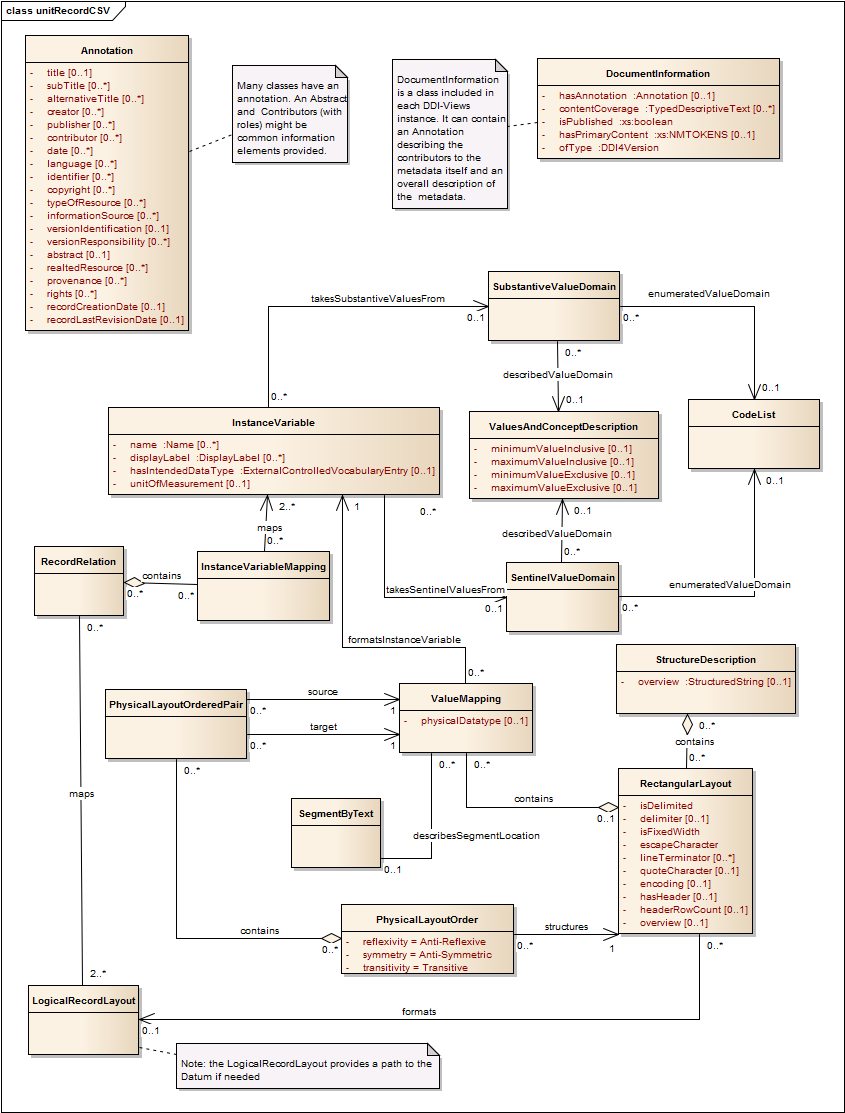 ItemDDI 4 ConstructNotesVariable nameInstanceVariable.nameVariable labelInstanceVariable.displayLabelVariable typeInstanceVariable.hasIntendedDataTypeVariable value formatValueMapping.physicalDataTytpeVariable value rangeValueMapping.physicalDataTypeInstanceVariable.takesSubstantiveValuesFrom.DescribedValueDomain.minimumValueInclusive/minimumValueExclusive/maximumValueInclusive/maximumValueExclusiveBroken? Could be modeled as a class which allows for repeating segments within a range. Could change the SubstantiveValueDomain.DescribedValueDomain cardinality to 0..n 0..n. Same for SentinelValueDomainMissing valueInstanceVariable.SentinelValueDomainStatisticsNot in the model, other than the StatisticalSummary class in the “Keep” packageNot needed for minimum descriptorCode schemeInstanceVariable.Substantive Value Domain (CodeList, StatisticalClassification, etc.)Sequence of variablesRectangularLayout.PhysicalLayoutOrder.PhysicalLayoutOrderedPair.ValueMappingPairwise ordering of Variables - transitiveFile nameNeed to add – do we have a class representing the physical file? A DataStore is a logical construct (which oh by the way has a character set property – move to a class representing the physical instance?)File 1st line variable namesRectangularLayout.hasHeader/headerRowCountCSVW has both, even though somewhat duplicativeDelimiterRectangularLayout.delimiter/isDelimitedQuote characterRectangularLayout.quoteCharacterEscape characterRectangularLayout.escapeCharacterFile encodingRectangularLayout.encodingEnd-of-line characterRectangularLayout.lineTerminatorDDI 4 ConstructValuesNeed to add – do we have a class representing the physical file? A DataStore is a logical construct (which oh by the way has a character set property – move to a class representing the physical instance?)RectangularLayout.hasHeader/headerRowCounthasHeader = “true”/headerRowCount = 1RectangularLayout.delimiter/isDelimitedDelimiter = “,”/isDelimited=”true”RectangularLayout.quoteCharacterNot applicableRectangularLayout.escapeCharacterNot applicableRectangularLayout.encodingASCIIRectangularLayout.lineTerminator\n (line feed)CodeList.contains.CodeItem.contains.Code[Not in XML – we have a serious problem here. Model is way too deep. Simplify to agree with the pattern.]CodeList.contains.CodeItem.contains.Code.denotes.Category.descriptiveText.content[Category should be a specialization of Concept]Note: Signifier is abstract and cannot be used directly as a datatype. Fix where needed.]DDI 4 ConstructValueRectangularLayout.PhysicalLayoutOrder.PhysicalLayoutOrderedPair.source/target.ValueMapping.formatsInstanceVariable [Is ValueMapping needed? Direct relationship between PhysicalLayoutOrderedPair and InstanceVariable.]Source = DivisNumTarget = UniqueIDRectangularLayout.PhysicalLayoutOrder.PhysicalLayoutOrderedPair.source/target.ValueMapping.formatsInstanceVariable Source = UniqueIDTarget = DATECOMPRectangularLayout.PhysicalLayoutOrder.PhysicalLayoutOrderedPair.source/target.ValueMapping.formatsInstanceVariable Source = DATECOMPTarget = StateRectangularLayout.PhysicalLayoutOrder.PhysicalLayoutOrderedPair.source/target.ValueMapping.formatsInstanceVariable Source = StateTarget = DivisionRectangularLayout.PhysicalLayoutOrder.PhysicalLayoutOrderedPair.source/target.ValueMapping.formatsInstanceVariable Source = DivisionTarget = A4RectangularLayout.PhysicalLayoutOrder.PhysicalLayoutOrderedPair.source/target.ValueMapping.formatsInstanceVariable Source = A4Target = G1ageRectangularLayout.PhysicalLayoutOrder.PhysicalLayoutOrderedPair.source/target.ValueMapping.formatsInstanceVariable Source = G1ageTarget = XG5RectangularLayout.PhysicalLayoutOrder.PhysicalLayoutOrderedPair.source/target.ValueMapping.formatsInstanceVariable Source = XG5Target= weightRectangularLayout.PhysicalLayoutOrder.PhysicalLayoutOrderedPair.source/target.ValueMapping.formatsInstanceVariable Source = weightTarget = PARTYABYRectangularLayout.PhysicalLayoutOrder.PhysicalLayoutOrderedPair.source/target.ValueMapping.formatsInstanceVariable Source = PARTYABYTarget = SWINGNDDI 4 ConstructValuesInstanceVariable.nameDivisNumInstanceVariable.displayLableElectoral Division – AES Numeric CodeInstanceVariable.hasIntendedDataTypeNominalValueMapping.physicalDataTypeNumeric CodeValueMapping.physicalDataTypeInstanceVariable.takesSubstantiveValuesFrom.DescribedValueDomain.minimumValueInclusive/minimumValueExclusive/maximumValueInclusive/maximumValueExclusiveNot applicableInstanceVariable.SentinelValueDomainMissing = “-1”Not in the model, other than the StatisticalSummary class in the “Keep” package[table of summary statistics]Substantive Value Domain (CodeList, StatisticalClassification, etc.)AES Numeric Electoral Division Codes (examples):101 Canberra 102 Fraser 103 Banks 104 Barton105 Bennelong106 BerowraDDI 4 ConstructValuesInstanceVariable.nameUniqueIDInstanceVariable.displayLableUnique IdentifierInstanceVariable.hasIntendedDataTypeNominalValueMapping.physicalDataTypeNumeric ValueMapping.physicalDataTypeInstanceVariable.takesSubstantiveValuesFrom.DescribedValueDomain.minimumValueInclusive/minimumValueExclusive/maximumValueInclusive/maximumValueExclusiveNot applicableInstanceVariable.SentinelValueDomainMissing = “-1”Not in the model, other than the StatisticalSummary class in the “Keep” package[table of summary statistics]Substantive Value Domain (CodeList, StatisticalClassification, etc.)Numeric expressed in Arabic NumeralsDDI 4 ConstructValuesInstanceVariable.nameDateCompInstanceVariable.displayLableDate of return (Responses received)InstanceVariable.hasIntendedDataTypeISO DateValueMapping.physicalDataTypeISO-DateValueMapping.physicalDataTypeInstanceVariable.takesSubstantiveValuesFrom.DescribedValueDomain.minimumValueInclusive/minimumValueExclusive/maximumValueInclusive/maximumValueExclusiveNot applicableInstanceVariable.SentinelValueDomainMissing = “-1”Not in the model, other than the StatisticalSummary class in the “Keep” package[table of summary statistics]Substantive Value Domain (Date)YYYY-MM-DDDDI 4 ConstructValuesInstanceVariable.nameStateInstanceVariable.displayLableState (from sample)InstanceVariable.hasIntendedDataTypenominalValueMapping.physicalDataTypenumericValueMapping.physicalDataTypeInstanceVariable.takesSubstantiveValuesFrom.DescribedValueDomain.minimumValueInclusive/minimumValueExclusive/maximumValueInclusive/maximumValueExclusiveNot applicableInstanceVariable.SentinelValueDomainMissing = “-1”Not in the model, other than the StatisticalSummary class in the “Keep” package[table of summary statistics]Substantive Value Domain (Date)State Codes (1=NSW, 2=VIC …)DDI 4 ConstructValuesInstanceVariable.nameDivisionInstanceVariable.displayLableDivision (from sample)InstanceVariable.hasIntendedDataTypetextValueMapping.physicalDataTypetextValueMapping.physicalDataTypeInstanceVariable.takesSubstantiveValuesFrom.DescribedValueDomain.minimumValueInclusive/minimumValueExclusive/maximumValueInclusive/maximumValueExclusiveNot applicableInstanceVariable.SentinelValueDomainMissing = “-1”Not in the model, other than the StatisticalSummary class in the “Keep” package[table of summary statistics]Substantive Value Domain textDDI 4 ConstructValuesInstanceVariable.nameA4InstanceVariable.displayLableA4. Interest in election campaignInstanceVariable.hasIntendedDataTypenominalValueMapping.physicalDataTypenumericValueMapping.physicalDataTypeInstanceVariable.takesSubstantiveValuesFrom.DescribedValueDomain.minimumValueInclusive/minimumValueExclusive/maximumValueInclusive/maximumValueExclusiveNot applicableInstanceVariable.SentinelValueDomainMissing = “-1”Not in the model, other than the StatisticalSummary class in the “Keep” package[table of summary statistics]Substantive Value Domain Code (1=A good Deal, 2=Some, 3=Not much, 4=None at all)DDI 4 ConstructValuesInstanceVariable.nameG1AgeInstanceVariable.displayLableG1. Age given (Numeric) (BASE: Age given)InstanceVariable.hasIntendedDataTypeintervalValueMapping.physicalDataTypenumericValueMapping.physicalDataTypeInstanceVariable.takesSubstantiveValuesFrom.DescribedValueDomain.minimumValueInclusive/minimumValueExclusive/maximumValueInclusive/maximumValueExclusiveNot applicableInstanceVariable.SentinelValueDomainMissing = “-1”Not in the model, other than the StatisticalSummary class in the “Keep” package[table of summary statistics]Substantive Value Domain Integer expressed in Arabic numeralsDDI 4 ConstructValuesInstanceVariable.nameXG5InstanceVariable.displayLableG5. Extended-Occupation (ANZSCO 4 digit)InstanceVariable.hasIntendedDataTypenominalValueMapping.physicalDataTypenumericValueMapping.physicalDataTypeInstanceVariable.takesSubstantiveValuesFrom.DescribedValueDomain.minimumValueInclusive/minimumValueExclusive/maximumValueInclusive/maximumValueExclusiveNot applicableInstanceVariable.SentinelValueDomainMissing = “-1”Not in the model, other than the StatisticalSummary class in the “Keep” package[table of summary statistics]Substantive Value Domain (ANZSCO 4 digit code)DDI 4 ConstructValuesInstanceVariable.nameWeightInstanceVariable.displayLableWeightInstanceVariable.hasIntendedDataTyperatioValueMapping.physicalDataTypedoubleValueMapping.physicalDataTypeInstanceVariable.takesSubstantiveValuesFrom.DescribedValueDomain.minimumValueInclusive/minimumValueExclusive/maximumValueInclusive/maximumValueExclusiveNot applicableInstanceVariable.SentinelValueDomainMissing = “-1”Not in the model, other than the StatisticalSummary class in the “Keep” package[table of summary statistics]Substantive Value Domain Double  expressed in Arabic numeralsDDI 4 ConstructValuesInstanceVariable.namePartyABYInstanceVariable.displayLableParty of 2CP elected candidateInstanceVariable.hasIntendedDataTypenominalValueMapping.physicalDataTypecharacterValueMapping.physicalDataTypeInstanceVariable.takesSubstantiveValuesFrom.DescribedValueDomain.minimumValueInclusive/minimumValueExclusive/maximumValueInclusive/maximumValueExclusiveNot applicableInstanceVariable.SentinelValueDomainMissing = “-1”Not in the model, other than the StatisticalSummary class in the “Keep” package[table of summary statistics]Substantive Value Domain 3 character text codes (ALP, CLP, GRN …)DDI 4 ConstructValuesInstanceVariable.nameSwingNInstanceVariable.displayLableN swingInstanceVariable.hasIntendedDataTyperatioValueMapping.physicalDataTypedoubleValueMapping.physicalDataTypeInstanceVariable.takesSubstantiveValuesFrom.DescribedValueDomain.minimumValueInclusive/minimumValueExclusive/maximumValueInclusive/maximumValueExclusiveNot applicableInstanceVariable.SentinelValueDomainMissing = “-1”Not in the model, other than the StatisticalSummary class in the “Keep” package[table of summary statistics]Substantive Value Domain Double  expressed in Arabic numerals